Загрузите датасет moscow_flats.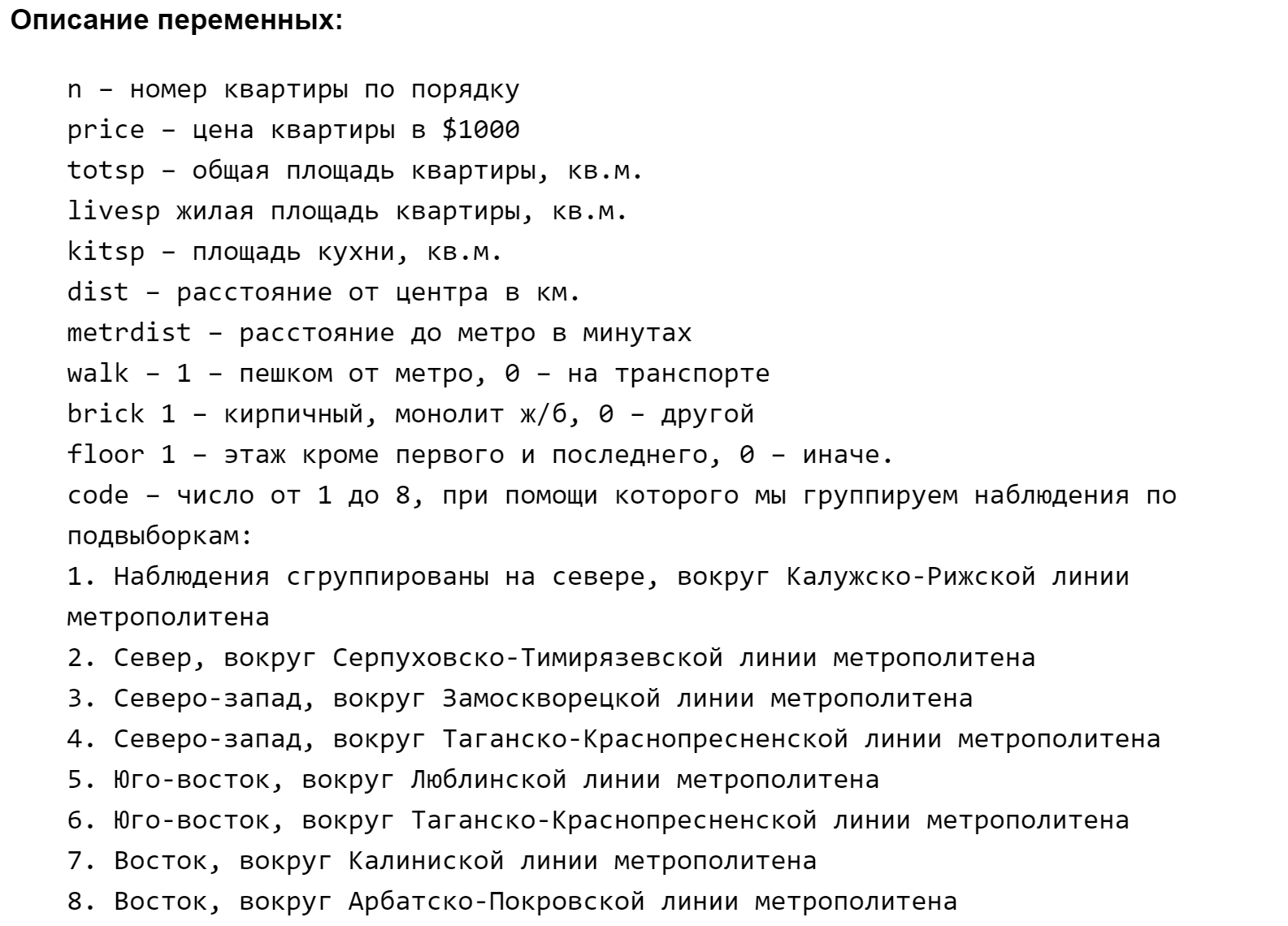 Создайте новую переменную - цена в миллионах рублей (PriceRub) Считайте курс доллара по 65 рублей.Т.е. В итоге в этой колонке у вас должно быть, например, 8.8 (миллионов рублей).По описанию, определите типы переменных (категориальная или количественная), вручную установите в Tableau правильный тип для всех переменных.Постройте график медианной цены по районам города. В каком районе самые дорогие квартиры? Какая медианная цена в этом районе?Постройте график зависимости медианной цены в зависимости от наличия станции метро в пешей доступности. Добавьте цветовое кодирование для пешей доступности метро). Насколько отличается медианная цена у двух категорий?Создайте новую переменную - цена за квадратный метр жилой площади в тысячах рублей. Постройте график медианной цены по районам. Отсортируйте по цене.В каком районе метр по медиане самый дешевый? Сколько он стоит?Постройте тренд зависимости медианной цены за жилой метр от удаленности квартиры от метро. Какая разница между ценой на квартиры в одной минуте от метро и в 20 минутах от метро?Постройте график рассеяния: зависимость цены за метр от расстояния до центра. (Чтобы наблюдениями стали отдельные квартиры - нужно зайти во вкладку Analysis и отжать галочку Aggregate measures). Зайдите во вкладку Analytics и постройте линейный тренд. Есть ли корреляция? Оцените ее силу и направление. Статистически ли она значима? Проинтерпретируйте уравнение регрессии (это разберем вместе на занятии).Постройте зависимость цены за квадратный метр от района. Отожмите галочку Aggregate measures. Из вкладки Analytics примените к графику box plot. Добавьте цветовое кодирование по тому, находится ли квартира в кирпичном доме. Поменяйте цвета на красный и серый (кирпичные дома - красный). Добавьте расстояние до метро во вкладку details. В каком районе находится квартира с самой дорогой ценой за квадратный метр? В каком типе дома она находится? Сколько идти до метро?Есть ли статистическая разница между ценами в каких-то районах? Если да, назовите их.Выберите конлонку PriceRub, во вкладке show me выберите гистограмму. Какие квартиры самые популярные в нашем датасете? Сколько они стоят?Сколько таких квартир?Как называется эта мера центральной тенденции?